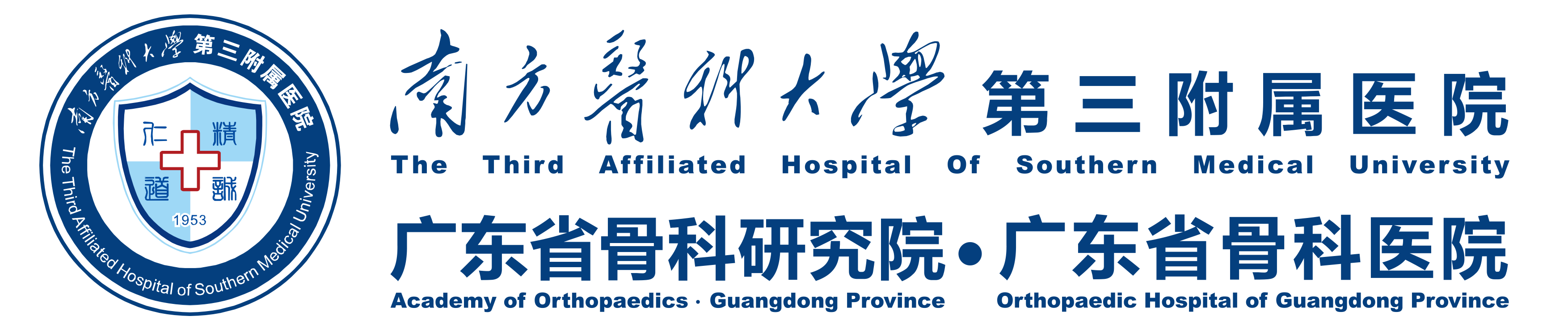 报名须知贵公司代表：报名方式：邮箱报名。编辑报名信息（报名项目、报名公司、联系人、联系电话、公司固话、联系邮箱）以正文形式，并将报名材料（按第二部分 材料基本目录）的扫描件以附件形式发至邮箱（邮箱地址：nysycgb@163.com ），收到报名材料审核后我办会以邮件形式回复。二、院内评审时间待定，将提前三个工作日电话通知。接到通知后携带材料纸质版（一正五副）准时参加市场调研会。地点：内科楼五楼第二会议室（招标采购办公室旁）。三、贵公司必须对所提供材料的真实性负责，如发现虚假材料将列入采购黑名单，并依法追究相关责任。目      录第一部分  用户初步需求第二部分  材料基本目录第三部分  相关文件格式3.1材料格式3.2合同格式（含付款方式） 用户初步需求说明：本技术要求仅做参考，不是唯一指标。电解倒睫器挂网参数一、主要用途及技术参数需求1、配备治疗手柄，治疗针头可刺入倒睫毛囊对其进行电解分离。2、治疗手柄一次成型，防水、防腐，可更换治疗头，开关有效次数>5000次。二、配置需求：1.主机1 台2.手柄1 支3.阳极板1 付4.电解针头≥50 支售后服务要求：免费提供操作、维护、维修培训；提供用户操作手册(含电子版)、维修手册（电路图）；保修期：整机保修2年（含）以上； 注明易损件使用寿命、单价；维护响应时间：≤24小时；软件免费重装及升级；7）提供数据采集接口协议。 材料基本目录 材料格式产品一览表公司名称：                                       联系人：              联系电话：               1）卖方故障维修响应时间为    小时，    小时内工程师能到达现场；    小时内修复；如不能修复，卖方保证提供(□同型号□同类型)设备备用机于买方故障报告    小时内交付买方使用2）提供：☑维修培训□维修手册□电路图□维修密码□软件终身免费重装升级□数据采集的接口协议3）保修期后只收零配件费用  □是  □否   □无零配件4）对医院场地安装要求（如基建、防护、屏蔽、供电、供水、供气、信息化）及操作人员资质要求（如有则提供）5）主要零配件报价：配置清单（也可自拟格式）市场上同档次产品对比表同型号设备用户名单用户初步需求偏离表一、技术参数偏离表二、配置偏离表三、售后服务偏离表3.2合同格式（含付款方式）医疗设备购销合同设备名 称南方医科大学第三附属医院医疗设备购销合同合同编号： 签约地 ： 广州市天河区中山大道西183号甲方（买方）：南方医科大学第三附属医院乙方（卖方）： 1. 甲乙双方根据《中华人民共和国合同法》，在平等互利、协商一致的基础上，甲方同意向乙方购买，同时乙方同意向甲方销售以下设备（以下设备器械均简称为设备）：1.1设备名称、规格、型号、数量、价格：1.2合同总价包括设备设计、制造、包装、仓存、供货、运输、保管、安装、调试、验收、培训、技术服务（包括技术资料、图纸的提供）、质保期保障、协助甲方进行使用场地前期的改建工程及相关服务等全部内容的费用（含税费）。2. 设备的交付期与交货地点 乙方在合同生效的_  _天内将设备运至甲方所在地、完成安装调试，并经验收合格，逾期将按照第10条规定执行。乙方应在设备运至甲方所在地前    天书面通知甲方设备主管部门，否则甲方有权不予接收，乙方承担由此发生的一切损失和费用。交付完成的标志为：双方在《验收合格单》上签字确认。3. 设备运输、安装和验收 3.1乙方确保设备安全无损地运抵甲方指定现场，并承担设备的运费、装卸费、安装费、保险费等费用。设备的包装均应有良好的防护措施（包括但不仅限于防湿、防锈、防潮、防雨、防腐及防碰撞等）。凡由于包装不良造成的损失和由此产生的费用均由乙方承担。3.2甲乙双方共同对设备进行开箱清点检查验收(见第14条配置清单)，如果发现短缺、损坏或有质量、技术等问题，乙方应及时安排更换，按照甲方的要求，采取补足、更换或退货等处理措施，以保证在本合同约定交付期内成功完成合同设备安装调试。如因此给甲方造成损失的，乙方应予赔偿,并承担由此发生的一切损失和费用。3.3设备到货后，乙方应在______天内安装调试完成。3.4乙方安装时须对各安装场地内的其他设备、设施采取妥善的保护措施。3.5本合同所指的设备及服务应符合合同附件的技术规格所述的标准：如果没有提及适用标准，则应符合中华人民共和国国家标准或行业标准；如果中华人民共和国没有相关标准的，则采用货物来源国适用的官方标准。这些标准必须是有关机构发布的最新版本的标准。3.6合同设备安装调试完成后  5  个工作日内，甲乙双方在符合中华人民共和国相关技术标准的基础上，根据合同的技术标准(见附件)进行技术验收，验收合格后，双方在甲方《验收合格单》上签字确认。3.7  验收按国家有关的规定、规范进行。验收时如发现所交付的设备有短装、次品、损坏或其它不符合本合同规定之情形者，应在《验收合格单》作出详尽的现场记录，并由双方签字确认，作为补充、缺失和更换损坏部件的有效证据。由此产生的有关费用由乙方承担。3．8乙方保证合同项下提供的设备不侵犯任何第三方的专利、商标或版权等知识产权。若因第三方主张知识产权侵权赔偿，引致甲方无法使用合同设备或造成甲方损失的，乙方赔偿范围包括但不限于：第三方主张的全部侵权赔偿、甲方因不能使用合同设备造成的损失，包括甲方如约使用合同设备后可以获得的利益、甲方因此所产生的诉讼费、律师费等所有支出。否则，乙方须承担对第三方的专利或版权等知识产权的侵权责任及因此而发生的所有费用。4.付款方式（说明：根据成交总金额选择付款方式，同时删除其余三种付款方式及全部红色字体说明）说明：以下为5万元（不含）以下销售金额合同付款方式。4.1本合同的每笔款项以电汇或支票方式支付，支付的日期和金额如下：4.2设备安装调试验收合格后满3个月甲方向乙方支付90%的合同款，即￥__      （人民币        ）；乙方收取该款项10个工作日前向甲方提供全额发票, 否则，甲方有权延期付款而无需承担违约责任。4.3设备安装调试验收合格后满13个月，确认无其它扣款事项后，甲方向乙方支付10%的合同款，即￥__      （人民币        ）。4.4乙方逾期提供相应的收据、发票等付款凭证的，甲方有权延期付款而无需承担违约责任。说明：以下为5万元（含）至10万元（不含）销售金额合同付款方式。4.1本合同的每笔款项以电汇或支票方式支付，支付的时间和金额如下：4.2设备安装调试验收合格后满1个月甲方向乙方支付20%的合同款，即￥__      （人民币        ）；乙方收取该款项10个工作日前向甲方提供收据作为收款凭证。4.3设备安装调试验收合格后满6个月甲方向乙方支付50%的合同款，即￥__      （人民币        ）；乙方收取该款项10个工作日前向甲方提供全额发票。4.4设备安装调试验收合格后满13个月，确认无其它扣款事项后，甲方向乙方支付30%的合同款，即￥__      （人民币        ）。4.5乙方逾期提供相应的收据、发票等付款凭证的，甲方有权延期付款而无需承担违约责任。说明：以下为10万元（含）至50万元（不含）销售金额合同付款方式。4.1本合同的每笔款项以电汇或支票方式支付，支付的时间和金额如下：4.2设备安装调试验收合格后满1个月甲方向乙方支付15%的合同款，即￥__      （人民币        ）。乙方收取该款项10个工作日前向甲方提供收据作为收款凭证。4.3设备安装调试验收合格后满6个月甲方向乙方支付50%的合同款，即￥__      （人民币        ）。乙方收取该款项10个工作日前向甲方提供全额发票。4.4设备安装调试验收合格后满13个月，确认无其它扣款事项后，甲方向乙方支付35%的合同款，即￥__      （人民币        ）。4.5乙方逾期提供相应的收据、发票等付款凭证的，甲方有权延期付款而无需承担违约责任。说明：以下为50万元（含）以上销售金额合同付款方式。4.1本合同的每笔款项以电汇或支票方式支付，支付的时间和金额如下：4.2设备安装调试验收合格后满1个月甲方向乙方支付10%的合同款，即￥__      （人民币        ）。乙方收取该款项10个工作日前向甲方提供收据作为收款凭证。4.3设备安装调试验收合格后满6个月甲方向乙方支付30%的合同款，即￥__      （人民币        ）。乙方收取该款项10个工作日前向甲方提供收据作为收款凭证。4.4设备安装调试验收合格后满12个月甲方向乙方支付30%的合同款，即￥__      （人民币        ）。乙方收取该款项10个工作日前向甲方提供全额发票。4.5设备安装调试验收合格后满13个月，确认无其它扣款事项后，甲方向乙方支付30%的合同款，即￥__      （人民币        ）。4.6乙方逾期提供相应的收据、发票等付款凭证的，甲方有权延期付款而无需承担违约责任。5. 技术文件5.1乙方按甲方提供的合同执行进度计划，再配合甲方及有关单位，以此做好合同执行进度上的配合工作。5.2乙方应在供货同时向甲方提供所有有关本合同执行的技术文件。如果项目必需但合同又未作规定的要乙方才能提供的技术文件，乙方也应及时向甲方提供。技术文件可以是手册、图纸或其他形式的文件资料。5.3上述技术文件应包含保证甲方能够正确进行安装、操作、检查、维修、维护、测试、调试、验收和运作的需要的所有内容。5.4甲方完全按照技术文件的指导进行的任何安装、操作、检查维修、维护、测试、调试、验收所引起的系统和/或货物或其部件的损坏由乙方承担责任。5.5乙方应按照甲方的要求提供上述技术文件一式两套给甲方。5.6所有乙方提供的技术文件的全部费用已包含在合同货物价格中。5.7所有未列明交付时间的乙方应提供的技术文件，必须单独包装伴随货物按货物交付时间交付给甲方。5.8到货后甲方如发现乙方未提供有关文件，可以推迟付款，直至乙方补齐有关文件。6.伴随服务 6.1乙方应提供设备的技术文件，包括相应的图纸、操作手册、维修手册（以上手册纸质和电子版各一套）、维修软件及相关维修密码、质量保证文件、服务指南等，这些文件应随同设备一起发运至甲方。6.2乙方还应免费提供下列服务：6.2.1设备的现场安装和调试 。6.2.2提供设备安装和维修所需的专用工具和辅助材料。6.2.3乙方应提供详细的培训计划对甲方使用人员进行培训和指导，直至完全掌握设备操作使用并能独立工作。6.2.4在设备调试运行后，乙方应向甲方工程师提供包括设备的原理、设备的结构和框图、设备的调试、设备故障的判断及维修方法、设备的日常保养、维修软件的使用等内容的培训。培训地点可在设备安装现场或由甲方安排，必要时可到厂家培训，培训费用由乙方支付。7.质量保证及售后服务7.1乙方应保证所供设备是在______年____月后生产的全新的、未使用过的设备，并符合国家有关标准、制造厂标准及合同技术标准要求。如果设备的质量或规格与合同不符，或证实设备是有缺陷的，包括潜在的缺陷或使用不符合要求的材料等，乙方应在接到甲方通知后      天内负责更换符合标准的同型号设备，其费用由乙方负担。同时，乙方应按本合同规定，相应延长设备保修期。7.2本合同的售后服务由乙方负责履行。如果乙方委托其他公司履行售后服务，乙方应提前告知甲方，并取得甲方书面同意，三方另行签订售后服务协议。7.3乙方应提供保修期     个月，保修期的期限应以甲乙双方的验收合格之日起计算，保修期内免收零配件及其他任何费用。保修期内非因甲方的人为原因而出现产品质量及安装问题，由乙方负责包修、包换或包退，并承担因此而产生的一切费用。乙方在保修期内应确保正常使用率为95%以上，如达不到此要求，即按故障时间（以报修时间起算）的3倍延长保修期。7.4报修响应时间_____小时（保修单位：                          报障电话：            ），_____小时内维修人员到场（不可抗力除外），若在     小时内仍未能恢复正常使用，乙方应该在买方故障报告     小时内向甲方免费提供       相同规格、标准的备用设备作为临时使用；若有延迟，从迟延之时起至实际提供符合合同约定的备用设备（或将故障设备修复）之时止，每1小时（不足1小时部分仍按1小时部分计算），乙方按故障设备合同价值的1%向甲方支付违约金，同时保修期按延误时间的3倍顺延。若因乙方没有按时提供备用设备而造成甲方、第三人的一切损失，均由乙方承担。7.5保修期满后，人工费为单次故障不高于______元；定期免费预防性维护保养次数，不少于_______次/年。7.6乙方负责设备的终身维修并应提供优质的服务，储备足够的零配件备库；保修期满后，以报价文件报价       折的优惠价供应维修零配件。7.7易损件按不高于（含）以下价格供应：7.8在本合同的设备运行期内，乙方应免费提供软件升级和版本更换、数据采集接口协议。8.产权与风险转移除非另有规定，合同标的产权与风险转移遵守如下约定：8.1乙方交由承运人运输的在途货物，毁损、灭失的风险由乙方承担。8.2货物的产权，损坏、灭失的风险，在货物通过验收交付使用时起由乙方转移至甲方。8.3因货物验收不合格买方拒收，或双方已解除合同，货物毁损、灭失的风险由乙方承担。8.4产权和风险的转移，不影响因乙方履行义务不符合约定，甲方要求其承担违约责任的权利。9.保险根据本合同关于产权与风险转移条款规定，乙方承担货物到达交货地点并安装、验收合格交付使用之前的所有风险。因此，乙方应按货物总价的110％价值为货物投保一切险、为派往买方服务的人员投保人身险、为货物交付前有关本项目活动可能涉及的第三方投保相关险种，保险费用均由卖方负责。10.索赔条款 10.1 如经国家食品药品监督管理局或其他相关机构检验确认货物不符合本合同约定，甲方有权选择下列方式之一要求乙方进行补救：10.1.1甲方有权拒收，并提前解除本合同。10.1.2按照货物的疵劣程度、损坏的范围和甲方所遭受的损失，，双方协商降低货物的价值。10.1.3调换有瑕疵的货物，换货必须全新并符合本合同规定的规格、质量和性能，乙方并负责因此而产生的一切费用和甲方的一切直接损失。10.2如果乙方没有按照合同规定的时间交货和提供服务的，每迟延一天，须按合同总价的3‰向甲方支付违约金。逾期交货或提供服务超过30天，甲方有权提前解除合同。10.3 乙方擅自转包、分包的，甲方有权提前解除本合同。10.4甲方行使单方解除权时，寄送地址为本协议载明之通讯地址，从甲方向乙方以邮寄方式寄送《解约通知函》之日起七天后，视为送达，《解约通知函》送达之日，本合同解除。甲方可以选择承认已发生且经验收合格、完成交付的设备，对于已订货而未到现场或在现场未经验收合格、未完成交付的设备均不予承认，由乙方自行处理，并清运出现场，由此带来的损失由乙方自行承担。乙方应根据甲方的要求退回全部或部分货款，并支付相应的利息（按中国人民银行同期贷款利率计付）；同时，因乙方出现第10.1、10.2、10.3条违约情形或本合同约定的其他情形或法律规定的情形，致使甲方提前解除合同的，乙方需按本合同总价的20%向甲方支付违约金。10．5本合同约定或法律规定的违约金、赔偿金，乙方应在违约行为发生之日起30天内支付，甲方有权在应向乙方支付的款项中直接予以扣除而不影响合同项下的其他补救办法。10．6乙方应保证甲方在使用该设备或其任何一部分时，免受第三方提出侵犯其担保物权、专利权、商标权或工业产权的起诉。10.7 乙方为执行本合同而提供的技术资料、软件的使用权归甲方所有。11.争端的解决 11.1双方如在履行合同中发生任何纠纷，均以上述交付验收标准作为解决依据。首先应友好协商；协商不成，应向甲方所在地法院起诉。11.2因货物质量问题发生的争议，统一由甲方所在地产品质量监督检验所进行鉴定，所发生的费用由乙方预付，鉴定结果认定设备符合技术标准时鉴定费由甲方承担，否则鉴定费由乙方承担。12.合同生效 12.1 本合同在甲、乙双方签字盖章后生效，合同签署日期以较迟签注的日期为准。12.2 本合同一式__ __份，以中文书就，甲方执 肆 份、乙方执     份，具有相同的法律效力。13.合同附件 13.1合同附件、投标文件、报价文件、承诺书、成交通知书均为合同的不可分割的组成部分，与合同具有同等法律效力。13.2在执行本合同的过程中，所有经双方签署确认的文件（包括会议记录、补充协议、往来信函）即成为本合同的有效组成部分，其生效日期为双方签字盖章或确认之日期。13.3设备的投标文件的技术响应、设备技术说明等应作为合同的有效组成部分。13.4 除甲方事先以书面形式确认同意外，乙方不得部分或全部转让其应履行的合同项下的义务。14.配置清单15. 送达条款有关书面通知、文件等，双方约定以邮寄方式寄送至本协议载明之通讯地址从邮件寄送之日起七天后视为送达。如任一方变更地址，必须书面通知对方，否则按本协议载明之通讯地址寄送视为有效。特别规定：                （以下为签字页，无正文）甲方： 南方医科大学第三附属医院           乙方：                  （盖章）                              （盖章） 甲方法定代表人或授权委托人                乙方法定代表人或授权委托人 ___________________                       ____________________通讯地址：广州市天河区中山大道西183号    通讯地址：联系电话：020-62784734                    联系电话：传真：020-62784734                        传真：日期：     年    月    日                 日期：     年    月    日开户银行：建行华景新城支行				  开户银行：账号：44001580516050265705				  账号：1产品一览表（详见第三部分  3.1材料格式）2配置清单（详见第三部分  3.1材料格式）3市场上同档次产品对比表（详见第三部分  3.1材料格式）4同型号设备用户名单（详见第三部分  3.1材料格式）5用户需求偏离表（详见第三部分  3.1材料格式）6产品售后服务承诺7产品彩页8产品技术参数9产品证件复印件（如《医疗器械产品注册证》）10三家或以上广州市三甲医院合同（含配置清单）/发票/中标通知书/进关单（如无广州市内用户可酌情提供广东省内或国内三甲医院发票、合同复印件）11如有配套使用耗材/试剂则提供：生产厂家证件、医疗器械产品注册证、产品销售授权委托书、近一年三家或以上广州市三甲医院发票（如无广州市内用户可酌情提供广东省内或国内三甲医院发票复印件）设备名称品牌型号生产企业名称及原产地保修期（年）供货期（天）单价（元）必须为《医疗器械注册证》一致	（要写《医疗器械注册证》上全称必须为《医疗器械注册证》附表或附件相符内容必须为《医疗器械注册证》上全称整机保修序号配件名称规格型号描述计数单位数量配件单价（元）1电解倒睫器HB—804型/JMQ-A型含电解针头台1序号配件名称规格型号单位数量单价（元）1可按需要自行补充表格务必分项报价序号本公司产品品牌xx品牌xx参数1可按需要自行补充表格参数2性能1性能2用户名单1用户名单2价格1价格2产品品牌型号购置单位名称型号购置年月数量可按需要自行补充表格序号院方技术参数需求实际参数(报价人应按货物/服务实际数据填写，不能照抄院方参数要求)是否偏离（无偏离/正偏离/负偏离）备注12…序号院方配置需求实际参数(报价人应按货物/服务实际数据填写，不能照抄院方参数要求)是否偏离（无偏离/正偏离/负偏离）备注12…序号院方售后服务需求实际参数(报价人应按货物/服务实际数据填写，不能照抄院方参数要求)是否偏离（无偏离/正偏离/负偏离）备注12…设备名称品牌规格型号原产地单位成交单价数量成交金额￥￥合计成交金额（大写）：佰 拾 万 仟 佰 拾 元整(RMB)合计成交金额（大写）：佰 拾 万 仟 佰 拾 元整(RMB)合计成交金额（大写）：佰 拾 万 仟 佰 拾 元整(RMB)合计成交金额（大写）：佰 拾 万 仟 佰 拾 元整(RMB)合计成交金额（大写）：佰 拾 万 仟 佰 拾 元整(RMB)合计成交金额（大写）：佰 拾 万 仟 佰 拾 元整(RMB)合计成交金额（大写）：佰 拾 万 仟 佰 拾 元整(RMB)合计成交金额（大写）：佰 拾 万 仟 佰 拾 元整(RMB)序号产品编码产品名称规格型号单位数量123……